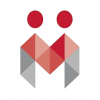 BS de MheysterMgr. Nolensstraat 296431 JL Hoensbroek045 5214594Notulen MR BS de Mheyster  dinsdag 14 januari  2020Aanwezig: Charles Claessens, Claudia de Rooy, Jos Ummels, Marlies van Dokkum, Liesbeth KnabbenAfwezig:  Dennis Hendrix Opening
Charles opent de vergadering Vaststellen agenda
Geen aanvullingen Mededelingen
 Afmelding Dennis Hendrix Verslag vorige vergadering ( 24 september 2019 )
Notulen worden goedgekeurd.Jaarplan
Charles geeft uitleg.
Hij informeert hoeveel geld er op de rekening van de MR staat. Er wordt besloten om een          gedeelte van de gelden te reserveren voor de ateliers. Liesbeth koppelt dit terug naar de werkgroep Ateliers.
Volgende vergadering : 
- Kascontrole en begroting|
- Speelplaats en gebouw.  Liesbeth stuurt mail naar collega,s om eventuele aandachtspunten/ ideeën  in en rond gebouw te benoemen.Rondvraag
Er wordt geen gebruik gemaakt van de rondvraag.SluitingAgendapunten voor de vergadering van 24 maart:Kascontrole en begrotingSpeelplaats en gebouw